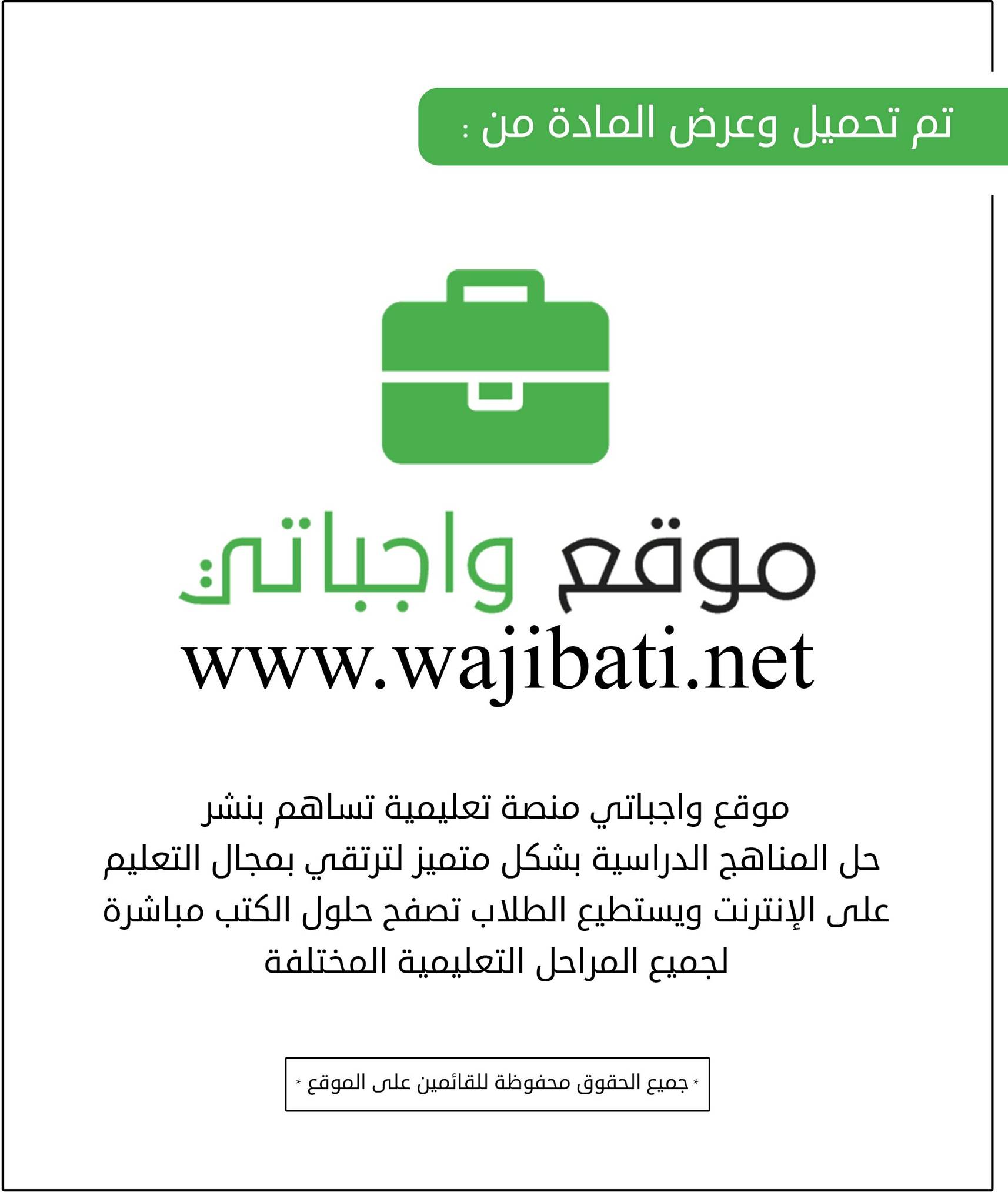 توزيع منهج مادة الرياضياتتوزيع منهج مادة الرياضياتتوزيع منهج مادة الرياضياتتوزيع منهج مادة الرياضياتتوزيع منهج مادة الرياضياتتوزيع منهج مادة الرياضياتالأسبوعالتاريخالتاريخالدروسملاحظاتالأسبوعمنإلىالدروسملاحظات1الأحد 24/5/1441الخميس 28/5/1441النقود- عد النقود –النقود (1000)ريالالوقت بالساعات الكاملة – الوقت بنصف ساعة – 2الأحد 1/6/1441الخميس 5/6/1441تقدير الزمن - الوقت -أحل المسألة أبحث عن نمط – الوقت بربع ساعة – الوقت لأقرب 5 دقائق3الأحد 8/6/1441الخميس 12/6/1441هيا بنا نلعب – اختبار الفصل 8 – كسور الوحدة – الكسور الدالة على أكثر من جزء4الأحد 15/6/1441الخميس 19/6/1441أحل المسألة أرسم صورة – الكسور المساوية للواحد – مقارنة الكسور – الكسور كأجزاء من مجموعة – استقصاء حل المسألة5الأحد 22/6/1441الخميس 26/6/1441اختبار الفصل 9 – المئات – المئات والعشرات و الآحاد – أحل المسألة أنشئ قائمة 6الأحد 29/6/1441الخميس 3/7/1441القيمة المنزلية للأعداد حتى 1000 – تدريبات إضافية – هيا بنا نلعب – قراءة الأعداد حتى 100 و كتابتها 7الأحد 6/7/1441الخميس 10/7/1441مقارنة الأعداد – ترتيب الأعداد – الأنماط العددية  -   اختبار الفصل 8الأحد 13/7/1441الخميس 17/7/1441المجسمات – الأوجه و الحرف والرؤوس – الأشكال المستوية 9الأحد 20/7/1441الخميس 24/7/1441أحل المسألة أبحث عن نمط – الأشكال المستوية – الأضلاع والرؤوس – مقارنة الأشكال الهندسية – تكوين الأشكال 10الأحد 27/7/1441الخميس 2/8/1441اختبار الفصل 11 – اختبار تراكمي –وحدات الطول غير القياسية – أحل المسألة (أخمن ثم أتحقق ) – قياس الأطوال بالسنتيمترات 11الأحد 5/8/1441الخميس 9/8/1441استعمال المسطرة – السنتيمترات – المساحة – استقصاء حل المسألة 12الأحد 12/8/1441الخميس 16/8/1441اختبار الفصل 12 – وحدات السعة غير القياسية – أحل المسألة ( أمثلها ) – المللترات و اللترات13الأحد 19/8/1441الخميس 23/8/1441وحدات الوزن غير القياسية – الجرام و الكيلو جرام – استقصاء حل المسألة – اختبار الفصل 1314الأحد 26/8/1441الخميس 30/8/1441جمع المئات – الجمع بإعادة تجميع الآحاد  - الجمع بإعادة تجميع العشرات 15الأحد 3/9/1441الخميس 7/9/1441أحل المسألة – أنشئ جدولا – تقدير ناتج الجمع – طرح المئات – الطرح بإعادة تجميع العشرات 16الأحد 10/9/1441الخميس 14/9/1441الطرح بإعادة تجميع المئات – تقدير ناتج الطرح – اختبار 14 – اختبار تراكمي 217-18الأحد 8/10/1441الخميس 19/10/1441الاختبارات